SUBTRACTION UP TO NUMBER 10KS1 – 2002 Paper1.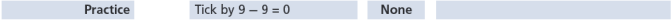 KS1 – 2016 Paper - Arithmetic (Second)2.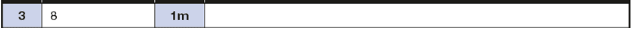 KS1 – 2017 Paper – Arithmetic3.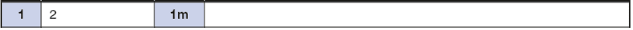 KS1 – 2017 Paper – Arithmetic4.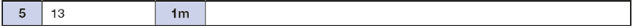 KS1 – 2019 Paper – Arithmetic5.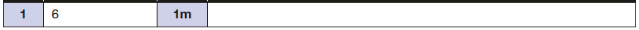 